ZÁPIS Z JEDNÁNÍ RADY SRPŠ Přítomní: Členové rady SRPŠ (viz. prezenční listina)Program jednání:  Projití bodů řešených na minulých schůzkáchAdopce DaisyNavázání spolupráce se školním parlamentemSchvalování nahrnutého příspěvku od SRPŠ pro školní rok 2023/2024Seznámení s aktuálním děním na škole (předané informace od paní ředitelky)Výsledky jednání: Projití bodů řešených na minulých schůzkáchPořízení věcí do školy z prostředků SRPŠ, které rada odhlasovala na schůzi v květnu 2023Pořízena byla:Elektrická kytara 8 984 KčSada na kroket 3990 Kč a XXL šipky pro školní hřiště 1260 KčSedací kostky na chodbu v přízemí – 38 150 KčPořízení chytré zdi a aktivních prvků na chodbu řeší předsedkyně momentálně s učitelkou výtvarné výchovy paní NovákovouZvýšení bezpečnosti ve škole – škola pořídila více kamer, posílila dozory ráno v šatnách, od 1. 11.  nastupuje paní vrátná, která se bude střídat se stávajícím vrátným a na vrátnici bude dozor 7:30 – 16 hodinNefungující posílání e-mailů z žákovských pokladen - nyní opět problém s e-maily s koncovkou gmail.com – pokud vám nechodí kontaktujte prosím paní MyškovouV říjnu začaly kroužky z šablon JAK – je širší nabídka kroužků a jsou bezplatnéAdopce africké dívky Daisy – SRPŠ dlouhodobě financuje adopci africké dívky na Daisy na které se domluvilo se školním parlamentem. SRPŠ navrhuje probrat se školním parlamentem jak komunikace s Daisy probíhá a zda v podpoře chce parlament pokračovat. Navázání spolupráce se školním parlamentem – SRPŠ by rádo navázalo spolupráci se školním parlamentem – např. někdy by zástupci SRPŠ mohli navštívit jednání školního parlamentu a seznámit se s tím co děti řeší a případně nabídnout pomoc či spolupráci Schvalování nahrnutého příspěvku od SRPŠ pro školní rok 2023/2024Předsedkyně předložila návrh příspěvku škole z rozpočtu SRPŠ. Vzhledem k účasti pouze sedmi rodičů proběhne hlasování per rollam do konce října 2023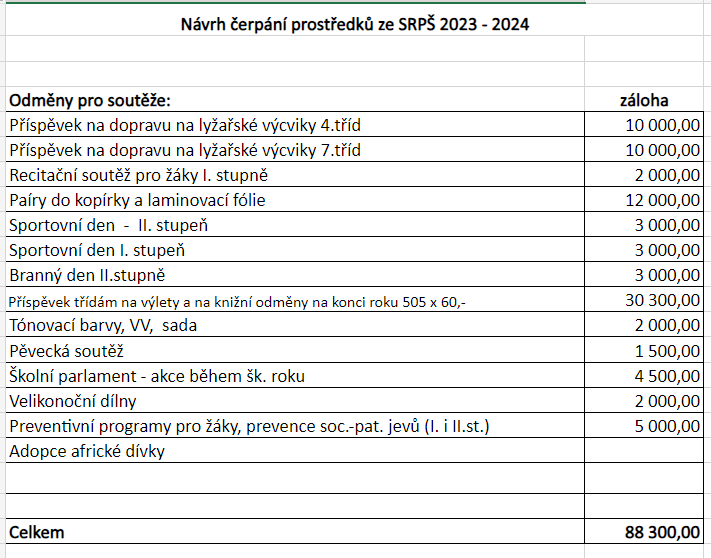 Seznámení s aktuálním děním na škole (informace od paní ředitelky) - členové rady SRPŠ byli seznámeni předsedkyní o tom, žeŠkola předložila na magistrát architektonický návrh na vybudování venkovní učebny u jídelnyŠkola zažádala v rámci IROP o modernizaci odborných učeben – fyziky, chemie a IT učebny a měla by být zařazena do druhé vlny projektu. Nyní se realizuje první vlna na 5 školách v Ústí.Do školy nastupuje nová paní logopedka – od ledna na dohodu, od září na stálý úvazek – v druhém pololetí tohoto školního roku povede kroužek pro předškoláky a první třídy Škola má nový školní řád – nově řeší i nevhodné oblékání (reakce na velmi odhalené žákyně)Zápis z jednání provedla Ing. Iva Červenková, předsedkyně SRPŠPREZENČNÍ LISTINAtřídajménoSchůzka 17. 10. 2023podpis1.ADavid Flígromluvil se 1.BMartina Hamplováx1.CMUDr. Martin Bolchax2.AMartin Myška2.BJana Prchalová Omluvila se2.CAlžběta Říhováx3.AIva Červenková3.BMichal Satrapa4.ARadka Píchová4.BOldřich Poul5.ALenka Šmejkalováx5.BJáchym Oswald6.AIng. Jan Pešekomluvil se 6.BZdeněk Trubák7.ABlanka Šanovskáx7.BMUDr. Martin Bolchax8.AKamil Tonaromluvil se 8.BAlena Hájková9.ABarbora Vladykováx9.BIrena Pavlovičováomluvila se9.COlga Jarolímková